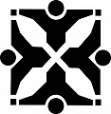 CITY OF COLUMBIAAlcoholic Beverage License Application to Change Managing OfficerNAME OF LICENSED BUSINESS   ___________________________________________________________________1.   Name ________________________________________________________________________________________2.   Present address ________________________________________________________________________________      Email address ___________________________________________   Phone #: _____________________________3.   How long at above address?  _______________________ No. of years in Columbia? _________________________      Residence address for previous five years ___________________________________________________________4.   Date of birth __________________ Place of birth _____________________________________________________ 5.   Are you a citizen of the United States of America? ________  If naturalized, proof of citizenship must be attached.        Provide naturalization certificate or U. S. passport.6.   Wife or husband’s name  _________________________________________________________________________7.    Have you ever been arrested for any reason? _______ If yes, give date, city or town in which arrested, and final        disposition of case _____________________________________________________________________________      _____________________________________________________________________________________________8.   Have you ever been convicted of a felony? _________9.   Are you a resident and tax paying citizen of Columbia, Missouri?  _________10.  Name and business address of your employers for five years prior to date of this application.      _____________________________________________________________________________________________      _____________________________________________________________________________________________      _____________________________________________________________________________________________11.  Have you been the holder of a license to manufacture or sell intoxicating liquor or beer which has been revoked or      suspended? _____ If yes, give details ______________________________________________________________      _____________________________________________________________________________________________12.  Have you in your employ any person ever convicted of a felony? ____________________13.  Have you in your employ any person who has been the holder of a license to manufacture or sell Intoxicating liquor       or beer which has been revoked? ______  If so, give details _____________________________________________      _____________________________________________________________________________________________14.  Have you been convicted of a violation of the provisions of any law in any state applicable to the manufacture or        sale of intoxicating or non-intoxicating liquor?  _______ If so, give details  _________________________________      ______________________________________________________________________________________________State of Missouri)                      ss.))F.  I,                                                                                                 , being first duly sworn, upon oath state that I am the person who is to be in fact actively engaged in the actual control of the particular establishment for which such license is sought and that each and every statement contained in the foregoing application is true.  I further state that I will, at all reasonable hours, permit the entry of police officers or duly authorized representative of liquor control department for the purpose of inspection and search and will permit the removal of all things and articles which are had in violation of the ordinance of the City of Columbia, Missouri,  and the laws of the State of Missouri, and I hereby consent to the introduction in evidence of such articles in any proceeding for the violation of any of the provisions of such ordinances and/or for the suspension and revocation of the license for which this application is made.  I further promise and agree not to violate any of the ordinances of , the laws of the State of  or of the , in the conduct of the business for which a license is hereby sought.  I further state under oath that no distiller, wholesaler, wine maker, brewer or their employees, officers or agents have any financial interest in the retail business of the applicant for the sale of intoxicating liquor and that such persons will not, either directly or indirectly, loan, give away or furnish equipment, money, credit or property of any kind except ordinary commercial credit for liquor sold to the applicant.  I further promise and agree that I will not permit the installation or operation of any unlawful gambling device in or about the premises set forth in the above application							_________________________________________									Licensee		Subscribed and sworn to before me, this                  , day of                                                 , 20              _My commission will expire                                                               __							                                                                        ___Notary PublicApproved by Police Dept  _                                                                 Chief of Police Approved by Health Dept                                                                     DirectorApproved by Fire Dept                                                                         ChiefApproved by Public Works                                                                   DirectorI approve (deny) the application for liquor license                                                                          Date                           _Business Services Manager